Practice Exam 3NON- CALCULATORDave and Elaine each have the same monthly data allowance on their mobile phone contract.Dave has used  of his monthly data allowance.Elaine has used of her monthly data allowance.Who has used the most data?Give a reason for your answer						3 marksThe table below shows the average monthly exchange rates for British pounds (GBP) to euros (EUR) between January and July 2012.Using the information above, how many more euros would I have received if I changed £500 when the exchange rate was at its highest compared to its lowest?Show all working.								3 marksThe “accessibility guidelines for buildings and faculties for wheelchair access” give two recommendations.The maximum gradient of a ramp shall be 0.083.The maximum rise shall be 760mm for any length of run.The drawing below shows the design for a new ramp.               0.5 m8m  Does the new ramp meet the recommendations? Give a reason.	2 marksCALCULATORThe travelling expenses claimed by salesperson depend on the engine capacity of the car and the number of miles travelled per week as shown in the table below.	Find the expenses claimed by a salesperson in a week when 550 miles are 	travelled and the engine capacity is 1.6 Litres.4 marksA copy of Logan Pollock’s payslip is shown below for one week in February.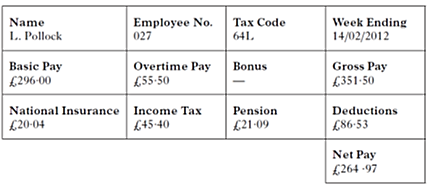 	Logan worked 40 hours for his basic pay.	If overtime is paid at the rate of “time and a half”, calculate how many hours of 	overtime he worked during that week.					3 marksOne weekend, the attendances at five Premier League football matches were recorded.8 900           12 700          59 200          10 300         9 700The median attendance is 10 300.Calculate the mean attendance. 					1 markWhich of the two averages is more representative of the data?You must explain your answer.						 1 markA superstore has three kinds of paint.Using the information shown, explain why Coverite appears to give the best value for money.	3 marks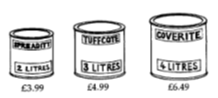 On the backs of the tins is more information. Using this additional information, decide which paint is the best value for money.You must show all your working.3 marks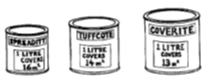 In January, Tony weighed himself. The scales read 95kg.He is going on holiday on the 6th July. He wants to hit a target weight of 73 Kg by then.On the 1st February, he hired Calum as his personal trainer. Calum reckoned his programme of exercise and diet would see Tony reduce his weight by 6% each month.If Calum’s programme is successful, will Tony reach his target weight before the date of his holiday?Use your working to justify your answer.3 marksNon - CalculatorCalculatorAverage Monthly Rates ( 1 GBP to EUR)Average Monthly Rates ( 1 GBP to EUR)January1.2018 EURFebruary1.1949 EURMarch1.1984 EURApril1.2166 EURMay1.2435 EURJune1.2410 EURJuly1.2637 EURENGINE CAPACITYEXPENSES PER MILELess than or equal to 1 litre£0.25 for each of the first 250 milesGreater than 1 litre but less than or equal to 1.2 litres£0.27 for each of the first 250 milesGreater than 1.2 litres£0.29 for each of the first 250 milesWhere the number of miles travelled in a week is greater than 250, £0.15 can be claimed for each additional mile.Where the number of miles travelled in a week is greater than 250, £0.15 can be claimed for each additional mile.Marking SchemeEvidence1.ANS :Elaine has more data Know how to calculate fractionKnow how to calculate fractionConclusion with comparison0.57 or 0.620.57 or 0.62Elaine as 0.62 >0.572.ANS :34.40 eurosCalculate euros at lowestCalculate euros at highestComparison500 x 1.1949 = 597.45500 x 1.2637= 631.85631.85 – 597.453.ANS: Yes, 0.0625 < 0.083Calculate gradientstatement0.5 / 8 = 0.0625Yes as 0.0625 < 0.083QuestionMarking SchemeEvidence4.ANS: £117.50Evaluate tableKnow to calculate cost of milesKnow to calculate cost of additional milesCalculate total expenses0.290.29 x 250 (= 72.50)0.15 x 300 (=45)72.50 + 45 = 117.505.ANS :5 hoursKnow how to calculate basic rateKnow to calculate overtime rateCalculate hours of overtime296/40 = 7.407.40 x 1.5 = 11.1055.50/11.1 = 56.(a)ANS :20160Know how to calculate mean(8900+ 12700+ 59200+ 10300+ 9700)/5 = 20160(b)ANS : Median with explanationDecision Median because it is closer to the majority of the values or because 59200 makes the mean higher.7. (a)ANS :It is cheapest per LitreKnow to calculate cost per litreCalculate cost per L of other 2Comparison with justification1.995, 1.66 or 1.62Other 2 valuesCoverlite is the cheapest per Litre(b)ANS : Tuffcote is cheapest per m2Know to calculate cost per m2Calculate other valuesConclusion with justification0.12468, 0.118 or 0.12461Other 2 valuesTuffcote is the cheapest per m2 so best value.8.ANS: No, 77.5kg > 73kgKnow to decrease by 6%Calculate weight after decreaseConclusion with justification0.9495 x (0.94)5 = 77.5No as he will be over his target weight, 77.5 > 73